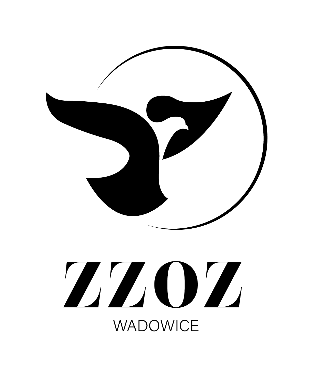            Zespół Zakładów Opieki Zdrowotnej w Wadowicach
                ul. Karmelicka 5, 34-100 Wadowice                  www.zzozwadowice.pl, email: sekretariat@zzozwadowice.plZałącznik nr 1 Opis przedmiotu zamówieniaPrzedmiotem zamówienia jest dostawa materiałów biurowych dla ZZOZ w Wadowicach.Warunki zamówienia:Dostawa w terminie do 4 dni roboczych (od poniedziałku do piątku w godz. 8:00 – 14:00) od dnia złożenia zamówienia.Okres obowiązywania umowy: od dnia zawarcia umowy – 12 miesięcyNiespełnienie jakiegokolwiek warunku będzie skutkowało odrzuceniem oferty.Lp.Nazwa asortymentuj.m.Ilość1.Wkład drukujący opaski termiczne polipropylenowe z zaczepem samoprzylepnym, biały do drukarki ZEBRA HC100 - dla dorosłych. Rozmiar
25 x 279mm. Ilość opasek na rolce 200szt. w plastikowym kartridżu z perforacją między opaskami.szt.120